INDICAÇÃO Nº 2132/2019Sugere ao Poder Executivo Municipal, a instalação de cobertura em ponto de parada de ônibus, na Rua Claudio Manuel da Costa, próximo ao nº 504, esquina com a Rua Antenor K. de Menezes, no bairro Parque Olaria. Excelentíssimo Senhor Prefeito Municipal, Nos termos do Art. 108 do Regimento Interno desta Casa de Leis, dirijo-me a Vossa Excelência para sugerir que, por intermédio do Setor competente, seja realizada a instalação de cobertura em ponto de parada de ônibus, na Rua Claudio Manuel da Costa, próximo ao nº 504, esquina com a Rua Antenor K. de Menezes, no bairro Parque Olaria, neste município. Justificativa:Munícipes procuraram por este vereador solicitando a instalação de cobertura em ponto de parada de ônibus, que se localiza na Rua Claudio Manuel da Costa próximo ao nº 504, no bairro Parque Olaria, neste município. Esta é uma reivindicação antiga dos moradores do bairro, pois em dias de sol forte e chuva, não existe qualquer proteção para esperarem pelos ônibus. Solicitamos que seja atendida o mais rápido possível nossa indicação. Plenário “Dr. Tancredo Neves”, em 07 de junho de 2.019.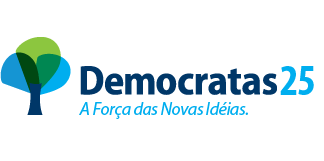 JESUS VENDEDOR-Vereador-